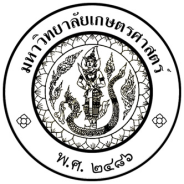 บัณฑิตวิทยาลัยแบบฟอร์มประวัติ(สำหรับบุคคลที่ไม่ใช่อาจารย์ประจำ มก.)ชื่อ (นาย/นาง/นางสาว/ยศ/อื่นๆ) …………………………………..……….………....……NAME (Mr./Mrs./Miss) .…………………………………..………………..………………  ตำแหน่ง ……………………………………………..……….….….. ตำแหน่งทางวิชาการ (ถ้ามี) ...…..………...…….………...……….…………………………..…ที่ทำงานปัจจุบัน ภาควิชา ………………………………………………………….………………....… คณะ ………..………………….………..………………....…..วิทยาเขต …….….…………………………..……..… โทร. …….……….…………..………..…………….…………….…..… รหัสอาจารย์     ที่อยู่ปัจจุบัน บ้านเลขที่ ……………….….…..… ซอย …...………….………………………………….…. ถนน ……….………….……....………..…….….………แขวง/ตำบล ………………….……..…….….….....  เขต/อำเภอ………………………….…...……...…… จังหวัด …………….….….……………....……..………รหัสไปรษณีย์ ……….……… โทร. ……………………………………………………………… E-mail ……….…………..……………………..……………….….……กรณีที่อยู่ปัจจุบัน ไม่ตรงกับที่อยู่ตามทะเบียนบ้าน กรุณาระบุที่อยู่ตามทะเบียนบ้านเพิ่มเติมเป็นเอกสารแนบคุณวุฒิประสบการณ์ในการทำวิจัย ……………….ปีผลงานวิชาการ (แนบมา) จำนวน …………. เรื่อง  ต้องเป็นผลงานทางวิชาการที่ไม่ใช่ส่วนหนึ่งของการศึกษาเพื่อรับปริญญา และมีผลงานทางวิชาการที่ได้รับการตีพิมพ์เผยแพร่ในวารสารที่มีชื่ออยู่ในฐานข้อมูลที่เป็นที่ยอมรับในระดับชาติ 10 เรื่อง หรือมีผลงานทางวิชาการที่ได้รับการตีพิมพ์เผยแพร่ในวารสารที่มีชื่ออยู่ในฐานข้อมูลที่เป็นที่ยอมรับในระดับนานาชาติ 5 เรื่อง (พร้อมแนบผลงานที่ระบุ)…………………………………………………………………………………………………………………………………………………………………………………..………………………………………………………………………………………………………………………………………………………………………………………………..…………………………………………………………………………………………………………………………………...…………………….……………………………….………………………………………………………………………………………………………………………………………………………………………………......……………..………………………………………………………………………………………………………………………………………………………………………………………………….…….……………………………………………………………………………………………………………………………………………………………………………………….….…………………………………………………………………………………………………………………………………...…………………….……………………………….………………………………………………………………………………………………………………………………………………………………………………......……………..…………………………………………………………………………………………………………………………………………………………………………………………………..…………………………………………………………………………………………………………………………………………………………………………......……………..………………สาขาที่เชี่ยวชาญ ……………….…………………………………………………………………………...…….…………………………………………………….…………..สาขาที่สนใจ …………………………………………………………………………………………………….……………………………………..……………….……………..ประสบการณ์ในการสอนระดับอุดมศึกษา ……………….ปี	                                            ลงนาม…………………………………………………………….                                                            (......................................................................)		       ……………../……………./……………..ปริญญาตรี     ชื่อเต็ม …………………………………………………………………….………ชื่อเต็ม …………………………………………………………………….………ชื่อย่อ …………..……..……….Degree …..…........วิชาเอก ……….…………………..……วิชาเอก ……….…………………..……มหาวิทยาลัย …..………………………..……….………ประเทศ …………………...….ว/ด/ป....................ปริญญาโท     ชื่อเต็ม …………………………………………………………………….………ชื่อเต็ม …………………………………………………………………….………ชื่อย่อ …………..……..……….Degree …...….......วิชาเอก ……….………………..………วิชาเอก ……….………………..………มหาวิทยาลัย …..………………………..….……………ประเทศ …………………...….ว/ด/ป....................ปริญญาเอก    ชื่อเต็ม …………………………………………………………………….………ชื่อเต็ม …………………………………………………………………….………ชื่อย่อ …………..……..……….Degree …...….......วิชาเอก ……….………………..………วิชาเอก ……….………………..………มหาวิทยาลัย …..………………………..….……………ประเทศ …………………...….ว/ด/ป....................คุณวุฒิอื่นๆ    ชื่อเต็ม …………………………………………………………………….………ชื่อเต็ม …………………………………………………………………….………ชื่อย่อ …………..……..……….Degree …...….......วิชาเอก ……….……………………..…วิชาเอก ……….……………………..…มหาวิทยาลัย …..………………………..…….…………ประเทศ …………………...….ว/ด/ป....................